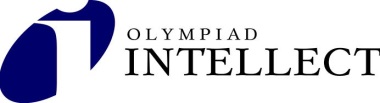 4 классФамилия, имя _____________________________________ класс______Задание 1Избирательность внимания в чтенииЗадание:Прочитай предложения.Подчеркни одной чертой каждое найденное слово, если это слово:с непроизносимой согласной в корне словане глаголупотреблено в творительном падежеПро Мишу близкие говорят, что он родился под счастливой звездой.Ребята чувствовали себя явно не в своей тарелке.Сестра с замиранием сердца слушала, как открывается дверь.Мама с тяжелым сердцем покидала родную деревню.Если осень ненастная – будет дождливая весна.Со времени открытия атома человечество продвигается гигантскими шагами в области ядерных технологий.Обилие грибов бывает перед дождливой погодой.Собака мало ест и много спит – к ненастью, зимой – к вьюге.День защитника Отечества только треть россиян назвала исключительно мужским праздником.Перелетные птицы вьют гнезда на солнечной стороне строений – к холодному лету.Количество баллов______Подпись проверяющего _______________